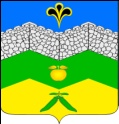   администрация адагумского сельского поселения крымского района                           ПОСТАНОВЛЕНИЕ от 24.02.2021г.	             № 45хутор  АдагумОб утверждении Порядка отнесения земель Адагумского сельского поселения Крымского района к землямособо охраняемых природных территорий местногозначения, создания и функционирования особо охраняемыхприродных территорий местного значенияВ соответствии с Земельным кодексом Российской Федерации, федеральными законами от 6 октября 2003 года № 131-ФЗ «Об общих принципах организации местного самоуправления в Российской Федерации», от 14 марта 1995 года № 33-ФЗ «Об особо охраняемых природных территориях», Законом Краснодарского края от 31 декабря 2003 года № 656-КЗ «Об особо охраняемых природных территориях Краснодарского края»,     п о с т а н о в л я ю:1. Утвердить Порядок отнесения земель Адагумского сельского поселения Крымского района к землям особо охраняемых природных территорий местного значения, создания и функционирования особо охраняемых природных территорий местного значения (прилагается).2. Настоящее постановление обнародовать в установленном законом порядке, обеспечить размещение на официальном сайте администрации Адагумского сельского поселения Крымского района в информационно-телекоммуникационной сети «Интернет».3. Постановление вступает в силу со дня его официального обнародования.Глава Адагумского сельского поселения Крымского района						                   А.В.Грицюта                                                                              Приложение к постановлению администрацииАдагумского сельского поселения                                                                          Крымского района                                                                         от 24.02.2021г. года № 45Порядокотнесения земель к землям особо охраняемых территорий местного значения Адагумского сельского поселения Крымского района, использования и охраны земель особо охраняемых территорий местного значения Адагумского сельского поселения Крымского района1. Общие положения      	1.1. Порядок отнесения земель к землям особо охраняемых территорий местного значения Адагумского сельского поселения Крымского района, использования и охраны земель особо охраняемых территорий местного значения Адагумского сельского поселения Крымского района (далее - Порядок) разработан в соответствии с Земельным кодексом Российской Федерации, Федеральным законом от 6 октября 2003 года №131-ФЗ «Об общих принципах организации местного самоуправления в Российской Федерации», Федеральным законом от 14 марта 1995 года № 33-ФЗ «Об особо охраняемых природных территориях», Законом Краснодарского края от 31 декабря 2003 года № 656-КЗ «Об особо охраняемых природных территориях Краснодарского края», Уставом Адагумского сельского поселения Крымского района.1.2. Настоящий Порядок регулирует отношения в области отнесения земель к землям особо охраняемых территорий местного значения Адагумского сельского поселения Крымского района, использования и охраны земель особо охраняемых территорий местного значения Адагумского сельского поселения Крымского района.         1.3. В настоящем Порядке используются следующие основные понятия:1) особо охраняемые природные территории - участки земли, водной поверхности и воздушного пространства над ними, где располагаются природные комплексы и объекты, которые имеют особое природоохранное, научное, культурное, эстетическое, рекреационное и оздоровительное значение, которые изъяты решениями администрации Адагумского сельского поселения Крымского района (далее – Администрация)  полностью или частично из хозяйственного использования и для которых установлен режим особой охраны;2) функциональные зоны особо охраняемой природной территории - устанавливаемые в границах особо охраняемой природной территории зоны с дифференцированным режимом хозяйственной и иной деятельности, не противоречащей целям образования и функционирования особо охраняемой природной территории;3) комплексное экологическое обследование территории - сбор, анализ и обобщение информации о природных и природно-антропогенных комплексах и объектах, об их природоохранном, научном, эстетическом, рекреационном значении с целью последующей разработки документации, обосновывающей необходимость создания, функционального зонирования, изменения категории, границ, площади, режима особой охраны и функционального зонирования особо охраняемой природной территории или снятия статуса особо охраняемой природной территории;4) создание особо охраняемой природной территории - комплекс мероприятий, включающих:а) проведение комплексного экологического обследования территории (акватории) с целью подготовки материалов, обосновывающих придание этой территории (акватории) правового статуса особо охраняемой природной территории;б) придание правового статуса особо охраняемой природной территории участкам земли, водной поверхности и воздушного пространства над ними, где располагаются природные комплексы и объекты, которые имеют особое природоохранное, научное, культурное, эстетическое и рекреационное значение, для которых устанавливается режим особой охраны;в) утверждение границ и режима особой охраны особо охраняемой природной территории, ее функциональных зон (при наличии) и охранных зон (при наличии);г) утверждение положения особо охраняемой природной территории;5) положение об особо охраняемой природной территории местного значения - правовой акт, утверждаемый органом местного самоуправления, содержащий сведения о наименовании, местонахождении, площади, границах, режиме особой охраны конкретной особо охраняемой природной территории (кроме памятников природы), природных объектах, находящихся в ее границах, функциональных зонах (при наличии), и иную информацию.1.4. К особо охраняемым природным территориям местного значения Адагумского сельского поселения Крымского района могут быть отнесены природные рекреационные зоны и природные достопримечательности.1.4.1. Природными рекреационными зонами признаются территории, предназначенные для отдыха населения, туризма, включающие участки природных и (или) культурных ландшафтов (в том числе парки, скверы, зеленые зоны, садово-парковые ансамбли) с оборудованными зонами рекреации, экологическими тропами, туристическими маршрутами.1.4.2. Природными достопримечательностями являются территории, включающие уникальные, ценные в экологическом, научном, культурном и эстетическом отношениях природные объекты (в том числе места массовых скоплений животных, размножения редких видов животных, массового произрастания видов, занесенных в Красную книгу Российской Федерации и Красную книгу Краснодарского края, деревья-долгожители, имеющие историко-мемориальное значение, деревья и лианы причудливых форм, холмы, валуны, водопады, родники, истоки рек, скалы, утесы, останцы, культовые объекты природного происхождения).1.5. Один и тот же участок территории (акватории водного объекта) может входить в состав только одной особо охраняемой природной территории.2. Порядок отнесения земель к землям особо охраняемых территорий2.1. Администрация создает  особо охраняемые природные территории местного значения на земельных участках, находящихся в собственности Адагумского сельского поселения Крымского района, на основании материалов комплексного экологического обследования территории, обосновывающих придание этой территории правового статуса особо охраняемой природной территории местного значения.2.2. Земли Адагумского сельского поселения Крымского района могут быть отнесены к землям особо охраняемых природных территорий по предложениям граждан, юридических лиц, органов государственной власти, органов местного самоуправления и их должностных лиц (далее – заинтересованные лица).2.3. Заинтересованные лица направляют в Администрацию письменное предложение об отнесении земель Адагумского сельского поселения Крымского района к землям особо охраняемых природных территорий (далее - предложение) с указанием имеющихся сведений о статусе этих земель, об их географическом положении, границах и ориентировочной площади, природоохранной, научной, культурной, эстетической, рекреационной и оздоровительной ценности.2.4. Предложение заинтересованных лиц рассматривается Администрацией в срок, не превышающий 30 календарных дней со дня регистрации предложения.2.5. Для рассмотрения предложений указанных в пункте 2.3. настоящего Порядка в Администрации создается Комиссия по отнесению земель к землям особо охраняемых территорий местного значения (далее – Комиссия).2.6. Администрация принимает решение о наличии или отсутствии оснований для отнесения указанных в предложении земель Адагумского сельского поселения Крымского района к землям особо охраняемых природных территорий на основании заключения Комиссии.2.7. По итогам рассмотрения предложения Администрация принимает решение о наличии или отсутствии оснований для отнесения указанных в предложении земель Адагумского сельского поселения Крымского района к землям особо охраняемых природных территорий.2.8. Мотивированный ответ на предложение заинтересованных лиц, поступившее в Администрацию в форме электронного документа, направляется в форме электронного документа по адресу электронной почты, указанному в предложении, или в письменной форме по почтовому адресу, указанному в предложении.2.9. При принятии решения об отнесении земель Адагумского сельского поселения Крымского района к землям особо охраняемых природных территорий учитывается:- значение соответствующей территории для сохранения биологического разнообразия, в том числе редких, находящихся под угрозой исчезновения и ценных в хозяйственном и научном отношении объектов растительного и животного мира и среды их обитания;- наличие в границах соответствующей территории участков природных ландшафтов, имеющих особое природоохранное, научное, культурное, эстетическое, рекреационное и оздоровительное значение;- наличие в границах соответствующей территории геологических, минералогических и палеонтологических объектов, имеющих особое природоохранное, научное, культурное, эстетическое, рекреационное и оздоровительное значение;- наличие в границах соответствующей территории уникальных природных комплексов, одиночных природных объектов, имеющих особое природоохранное, научное, культурное, эстетическое, рекреационное и оздоровительное значение.2.10. При наличии оснований для принятия решения об отнесении земель Адагумского сельского поселения Крымского района к землям особо охраняемой природной территории, Администрация осуществляет следующие мероприятия:- формирует рабочую группу по комплексному обследованию земельных участков потенциальной особо охраняемой природной территории;- проводит комплексное экологическое обследование земельных участков потенциальной особо охраняемой природной территории;- производит анализ результатов комплексного обследования земельных участков потенциальной особо охраняемой природной территории;- на основании анализа результатов комплексного обследования земельных участков потенциальной особо охраняемой природной территории осуществляет подготовку материалов обоснования создания особо охраняемой природной территории.2.11. В целях проведения комплексного обследования земельных участков, в границах которых предполагается создание особо охраняемой природной территории, Администрация вправе привлекать специализированные научные организации и экспертов в порядке, установленном законодательством.2.12. По результатам осуществления мероприятий, предусмотренных пунктом 2.10. настоящего Порядка, Администрация осуществляет разработку проекта решения Администрации о создании особо охраняемой природной территории и об утверждении Положения об особо охраняемой природной территории (далее - проект постановления).2.12.1. Проект решения должен содержать следующие сведения:- обоснование необходимости отнесения земельных участков к особо охраняемым природным территориям;- сведения о местоположении, площади, категории и режиме особой охраны;- описание возможных последствий отнесения (неотнесения) земельных участков к особо охраняемым природным территориям;- перечень земельных участков, включаемых в состав земель особо охраняемых природных территорий.2.12.2. К проекту  решения прилагаются следующие материалы:- материалы комплексного экологического обследования особо охраняемой природной территории;- планово-картографические материалы с нанесёнными границами земельных участков особо охраняемой природной территории, её функциональных зон (в случае зонирования территории)- положение о природных рекреационных зонах или о природных достопримечательностях, определяющие их границы, конкретные особенности, функциональное зонирование и режим особой охраны (далее – положение).2.12.3. Положение должно включать следующие разделы:- состав и назначение особо охраняемой природной территории - описательную часть об объектах животного и растительного мира, уникальных природных компонентах;- границы особо охраняемой природной территории - описание границ особо охраняемой природной территории, сведения о земельных участках, входящих в состав особо охраняемой природной территории, сведения о координатах особо охраняемой природной территории (каталог координат достаточной позиционной точности);- режим особой охраны и функциональные зоны - сведения о разрешённых и запрещённых видах деятельности, сведения о функциональных зонах особо охраняемой природной территории, охранных зонах с приложением ситуационного плана, плана-схемы и иных картографических материалов;- контроль за состоянием особо охраняемой природной территории - сведения об органе Администрации, уполномоченном осуществлять функции по муниципальному контролю особо охраняемой природной территории и мониторингу состояния особо охраняемой природной территории.2.13. В случае, если создаваемая особо охраняемая природная территория будет занимать более чем пять процентов от общей площади земельных участков, находящихся в собственности Адагумского сельского поселения Крымского района, решение о создании особо охраняемой природной территории орган местного самоуправления согласовывает с уполномоченным органом исполнительной власти Краснодарского края в области охраны окружающей среды.3. Использование и охрана земель особоохраняемых природных территорий3.1. Земельные участки Адагумского сельского поселения Крымского района, включённые в состав земель особо охраняемых природных территорий, используются в соответствии с требованиями Земельного кодекса Российской Федерации, Федерального закона от 14 марта 1995 года № 33-ФЗ «Об особо охраняемых природных территориях», Закона Краснодарского края от 31 декабря 2003года № 656-КЗ «Об особо охраняемых природных территориях Краснодарского края», настоящего Порядка, муниципальных правовых актов, определяющих режим особой охраны.3.2. Для всех земель особо охраняемых природных территорий устанавливается режим особой охраны, ограничивающий или запрещающий виды деятельности, несовместимые с основным назначением этих территорий и (или) оказывающие на них негативное (вредное) воздействие.3.3. В пределах земель особо охраняемых природных территорий изменение целевого назначения земельных участков или объёма прав на землю для нужд, противоречащих целям создания особо охраняемых природных территорий, не допускается.3.4. В пределах особо охраняемых природных территорий местного значения собственности Адагумского сельского поселения Крымского района могут выделяться следующие функциональные зоны: природоохранные, рекреационные, ограниченного природопользования.3.5. Решение о функциональном зонировании создаваемых особо охраняемых природных территорий местного значения принимается Администрацией на основании материалов комплексного экологического обследования, обосновывающих создание особо охраняемых природных территорий местного значения, содержащих предложения о функциональном зонировании.3.6. Решение о функциональном зонировании существующих особо охраняемых природных территорий местного значения принимается Администрацией на основании материалов комплексного экологического обследования, обосновывающих функциональное зонирование, или материалов комплексного экологического обследования, обосновывающих изменение границ, площади, режима особой охраны особо охраняемой природной территории местного значения, содержащих предложения по функциональному зонированию, получивших положительное заключение государственной экологической экспертизы.3.7. На особо охраняемых природных территориях местного значения  Адагумского сельского поселения Крымского района Администрацией осуществляется муниципальный контроль в области охраны и использования особо охраняемых природных территорий в порядке, установленном муниципальными правовыми актами.4. Изменение границ, площади, категории, режима особой охраны, функционального зонирования, снятие правового статуса особо охраняемой природной территории4.1. Решение об изменении границ, площади, категории, режима особой охраны, функционального зонирования либо о снятии правового статуса особо охраняемой природной территории местного значения принимается Администрацией на основании материалов комплексного экологического обследования, обосновывающих функциональное зонирование, изменение границ, площади, категории, режима особой охраны, функционального зонирования либо снятие правового статуса особо охраняемой природной территории местного значения, получивших положительное заключение государственной экологической экспертизы.4.2. Основанием для изменения категории особо охраняемой природной территории является несоответствие режима особой охраны, определяемого существующей категорией особо охраняемой природной территории, природоохранному, научному, культурному, эстетическому, рекреационному и оздоровительному значению охраняемых природных комплексов и объектов.4.3. Основаниями для изменения границ, площади, режима особой охраны и функционального зонирования особо охраняемой природной территории являются следующие обстоятельства:1) часть территории объектов, для охраны которых образована особо охраняемая природная территория, перестала нуждаться в особой охране;2) часть территории объектов, для охраны которых создана особо охраняемая природная территория, прекратила свое существование в результате неблагоприятных воздействий природного или антропогенного характера;3) установлены объекты в границах особо охраняемой природной территории или вне ее границ, сохранение которых невозможно без изменения режима их особой охраны;4) установлена необходимость объединения двух и более особо охраняемых природных территорий местного значения в одну особо охраняемую природную территорию местного значения без ослабления режима охраны охраняемых природных комплексов и объектов;5) установлено частичное расположение особо охраняемой природной территории местного значения в границах особо охраняемой природной территории федерального или регионального значения;6) выявлено несоответствие площади особо охраняемой природной территории данным, полученным при исчислении ее площади современными методами в ранее определенных границах;7) выявлено несоответствие координат поворотных точек границ особо охраняемой природной территории графическому материалу, отображающему ее границы, или описанию ее границ.4.4. Основаниями для снятия правового статуса особо охраняемой природной территории местного значения являются:1) утрата природных комплексов и объектов, для охраны которых создана особо охраняемая природная территория, в результате неблагоприятных воздействий природного или антропогенного характера;2) расположение особо охраняемой природной территории местного значения в границах особо охраняемой природной территории федерального значения;3) расположение особо охраняемой природной территории местного значения в границах особо охраняемой природной территории регионального значения или в границах большей по площади особо охраняемой природной территории местного значения (при этом ослабление режима особой охраны особо охраняемой природной территории не допускается).4.5. Изменение границ, площади, категории, режима особой охраны, функционального зонирования либо снятие правового статуса особо охраняемой природной территории местного значения по иным основаниям не допускается.4.6. В случае изменения наименования, границ, площади, категории, режима особой охраны и функционального зонирования особо охраняемой природной территории в положение об особо охраняемой природной территории вносятся соответствующие изменения.5. Финансирование расходов на создание, охрану и функционирование особо охраняемых природных территорий, на их функциональное зонирование, утверждение и изменение их наименования, категории, границ, площади, режима особой охраны, функционального зонирования, утверждение положений об этих территориях, а также снятие правового статуса особо охраняемой природной территории5.1. Финансирование расходов на создание, охрану и функционирование особо охраняемых природных территорий местного значения, на их функциональное зонирование, утверждение и изменение их наименования, категории, границ, площади, режима особой охраны, функционального зонирования, утверждение положений об этих территориях, а также снятие правового статуса особо охраняемой природной территории осуществляется за счет:1) средств местных бюджетов;2) собственных средств муниципальных учреждений, которые осуществляют управление особо охраняемыми природными территориями местного значения;3) средств других, не запрещенных законом источников.Ведущий специалист  администрации Адагумского сельского поселения Крымского района                                                                       Е.В.Жуденко